Virginia Science Checkpoint AssessmentScience 3.4 SAMPLEVirginia Science SOL Test Cut Scores (2010)Checkpoint ItemsDirections:  Circle the picture you want to select. Which animal does not care for its young after birth?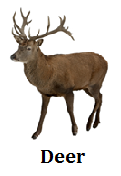 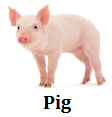 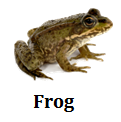 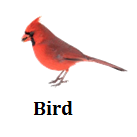 Directions:  Circle the box you want to select.Soon after they hatch from their eggs sea turtles begin to move toward the ocean.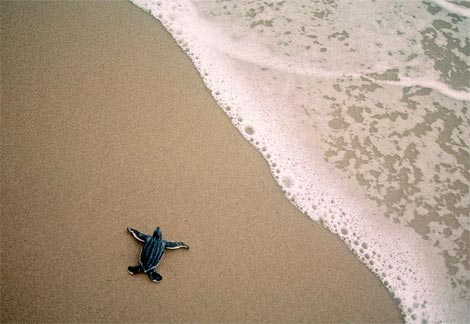 This action describes – Directions:  Circle the box you want to select.Which is an example of a physical adaptation?Directions:  Circle the picture you want to select.  You must select all correct answers.Which animals are best adapted to catching fish out of the water?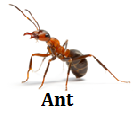 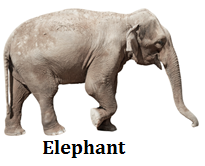 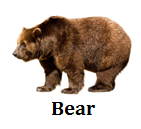 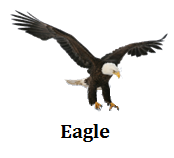 Directions:  Circle the box you want to select.Look at the environment shown in the picture below.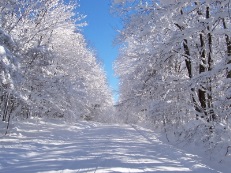 Which physical adaptations would best help an animal survive in a cold and snowy forest?Directions:  Write your answer in the box.  You may use the possible answer choices provided.This lion blends into his surroundings.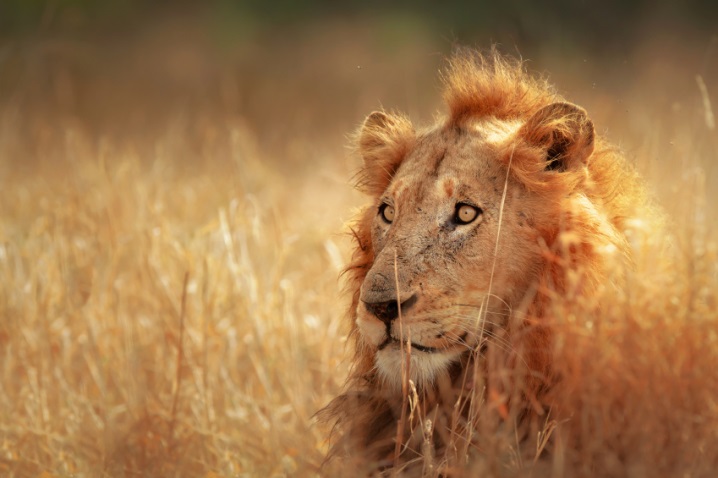 This is a type of 						.Directions:  Circle the box you want to select.Which is not an instinct?Directions:  Circle the picture you want to select.  You must select all correct answers.Which animals migrate?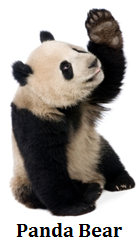 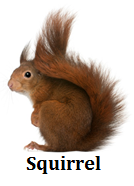 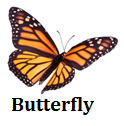 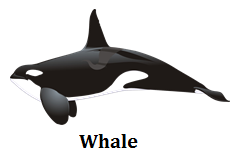 Directions:  Circle the box you want to select.Why might a skunk put off a very bad smell?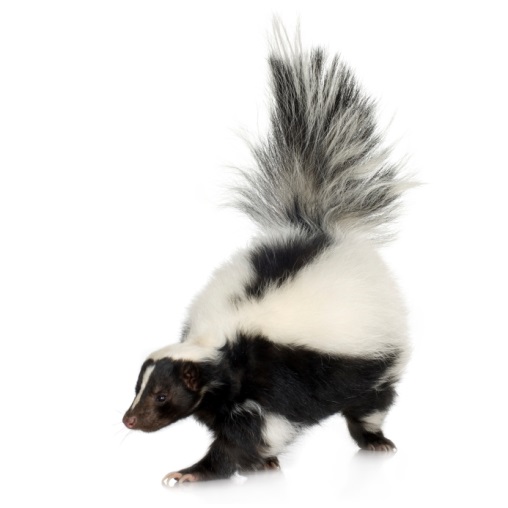 Checkpoint SolutionsSOL 3.4	The student will investigate and understand that adaptations allow animals to satisfy life needs and respond to the environment.  Key concepts includea) behavioral adaptations; andb) physical adaptations.	Essential Knowledge, Skills and ProcessesDirections:  Circle the picture you want to select. Which animal does not care for its young after birth?3.4aa	Give examples of methods that animals use to gather and store food, find shelter, defend themselves, and rear youngDirections:  Circle the box you want to select.Soon after they hatch from their eggs sea turtles begin to move toward the ocean.This action describes – 3.4ab	Describe and explain the terms camouflage, mimicry, hibernation, migration, dormancy, instinct, and learned behaviorDirections:  Circle the box you want to select.Which is an example of a physical adaptation?3.4bf	Compare and contrast instinct and learned behaviorDirections:  Circle the picture you want to select.  You must select all correct answers.Which animals are best adapted to catching fish out of the water?3.4be	Compare the physical characteristics of animals, and explain how the animals are adapted to a certain environmentDirections:  Circle the box you want to select.Look at the environment shown in the picture below.Which physical adaptations would best help an animal survive in a cold and snowy forest?3.4be	Compare the physical characteristics of animals, and explain how the animals are adapted to a certain environmentDirections:  Write your answer in the box.  You may use the possible answer choices provided.This lion blends into his surroundings.This is a type of 						.3.4bb	Describe and explain the terms camouflage, mimicry, hibernation, migration, dormancy, instinct, and learned behaviorDirections:  Circle the box you want to select.Which is not an instinct?3.4af	Compare and contrast instinct and learned behaviorDirections:  Circle the picture you want to select.  You must select all correct answers.Which animals migrate?3.4ab	Describe and explain the terms camouflage, mimicry, hibernation, migration, dormancy, instinct, and learned behaviorDirections:  Circle the box you want to select.Why might a skunk put off a very bad smell?3.4aa	Give examples of methods that animals use to gather and store food, find shelter, defend themselves, and rear youngReporting Category: Life Processes and Living SystemsReporting Category: Life Processes and Living SystemsReporting Category: Life Processes and Living SystemsReporting Category: Life Processes and Living SystemsStandards of Learning Blueprint SummaryStandards of Learning Blueprint SummaryStandards of Learning Blueprint SummaryStandards of Learning Blueprint SummaryReporting CategoryGrade 2 SOLGrade 3 SOLNumber of ItemsAssessed with other SOL2.1(m)3.1(m)Scientific Investigation, Reasoning, and Logic2.1(a-l)3.1(a-l)10Force, Motion, Energy, and Matter2.2(a-b), 2.3(a-c)3.2(a-d), 3.3(a-c)8Life Processes and Living Systems2.4(a-b), 2.5(a-d), 2.7(a), 2.8(a-d)3.4(a-b), 3.5(a-c), 3.6(a-d), 3.10(a)11Earth/Space Systems and Cycles2.6(a-c), 2.7(b)3.7(a-d), 3.8(a-c), 3.9(a-e), 3.10(b-d), 3.11(a-c)11Excluded from TestingNoneNoneNoneSubsumed ContentContent in Kindergarten and Grade 1 SOLContent in Kindergarten and Grade 1 SOLContent in Kindergarten and Grade 1 SOLNumber of Operational ItemsNumber of Operational ItemsNumber of Operational Items40Number of Field-Test ItemsNumber of Field-Test ItemsNumber of Field-Test Items10Total Number of Items on TestTotal Number of Items on TestTotal Number of Items on Test50TestFailing ScoresFailing ScoresPassing ScoresPassing ScoresPassing ScoresPassing ScoresTestBasicBasicProficientProficientAdvancedAdvancedTest# correct% correctMinimum# correctMinimum% correctMinimum# correctMinimum% correctScience 3n/an/a27 of 4068%36 of 4090%Science 5n/an/a26 of 4065%37 of 4093%Science 8n/an/a27 of 5054%44 of 5088%Earth Sciencen/an/a25 of 5050%45 of 5090%Biologyn/an/a27 of 5054%45 of 5090%Chemistryn/an/a25 of 5050%44 of 5088%a.	Give examples of methods that animals use to gather and store food, find shelter, defend themselves, and rear youngb.	Describe and explain the terms camouflage, mimicry, hibernation, migration, dormancy, instinct, and learned behaviorc.	Explain how an animal’s behavioral adaptations help it live in its specific habitatd.	Distinguish between physical and behavioral adaptations of animalse.	Compare the physical characteristics of animals, and explain how the animals are adapted to a certain environmentf.	Compare and contrast instinct and learned behaviorg.	Create (model) a camouflage pattern for an animal living in a specific dry-land or water-related environment (relates to 3.6)h.	Design and construct a model of a habitat for an animal with a specific adaptation